Molecular dynamics investigation of structure evolution and thermodynamics of Ni-Fe nanoparticles during inert gas condensationBei Lia,b,*, Lei Pana, Changan Liua, Xu Zhangaa School of Materials Science and Engineering, Research Center for Materials Genome Engineering, Wuhan University of Technology, Wuhan 430070, Chinab State Key Laboratory of Materials Processing and Die & Mould Technology, Huazhong University of Science and Technology, Wuhan 430074, China* Corresponding author. E-mail: libei@whut.edu.cnFig. S1 Radial distribution function (RDF) profiles for different atomic pairs for Ni-Fe nanoparticles at 200 ns: (a) Fe: 10 wt.%, Ar/Metal = 1:1, (b) Fe: 30 wt.%, Ar/Metal = 1:1, (c) Fe: 30 wt.%, Ar/Metal = 0.75:1 and (d) Fe: 30 wt.%, Ar/Metal = 3:1.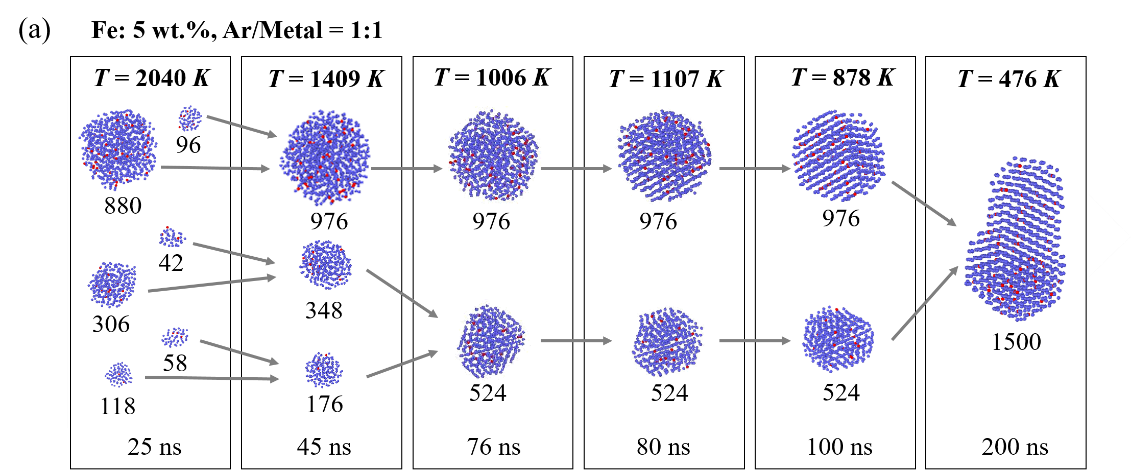 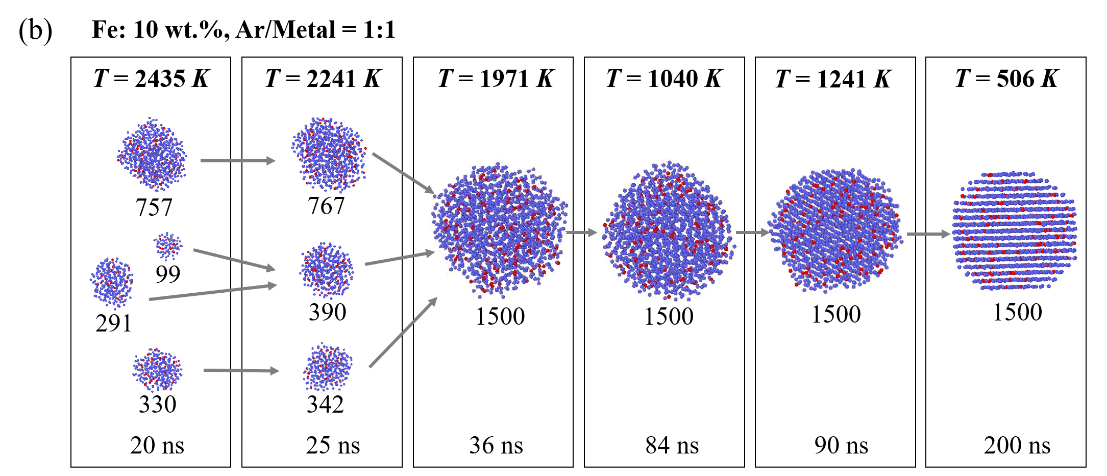 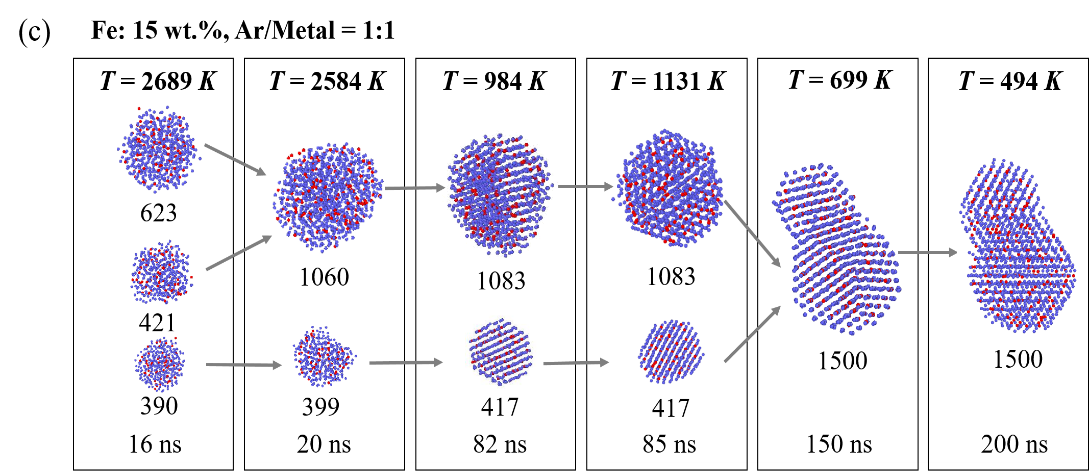 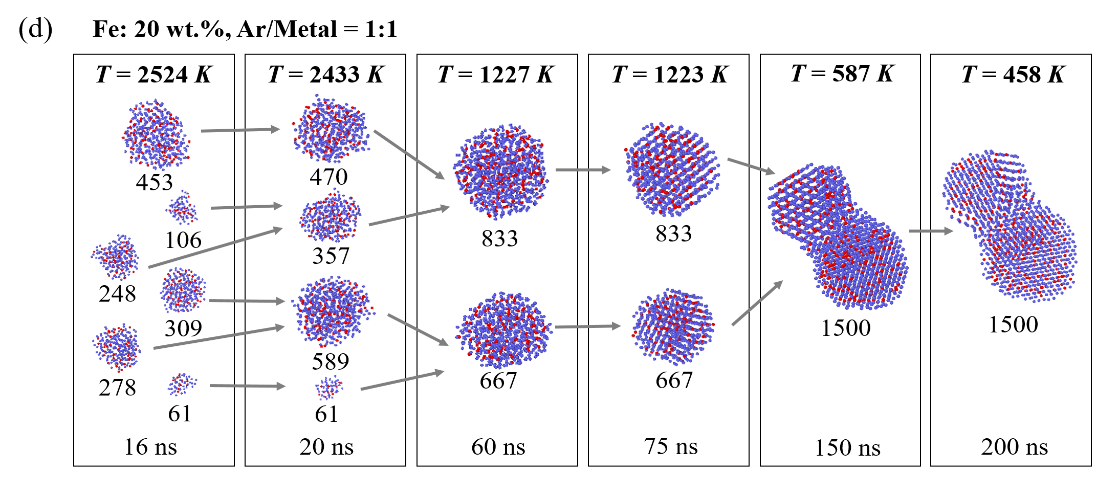 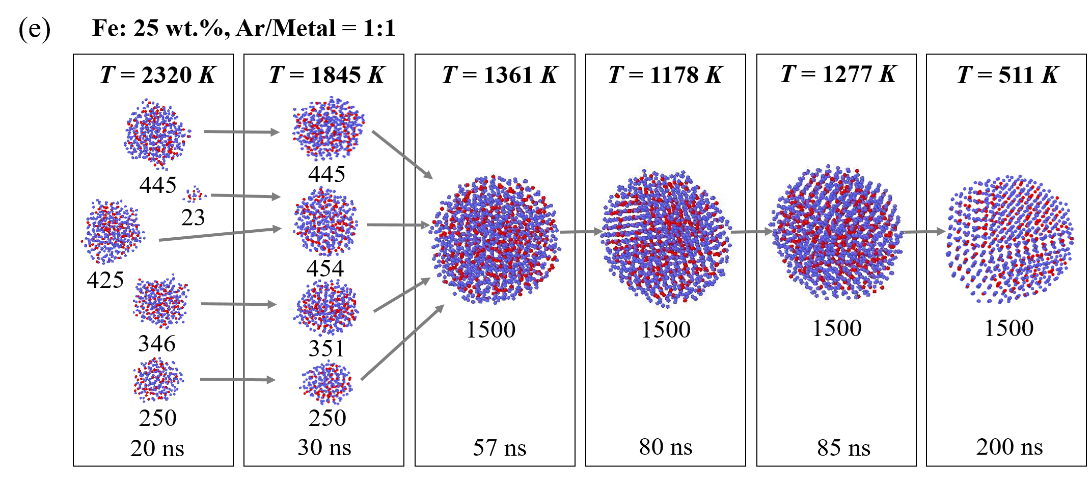 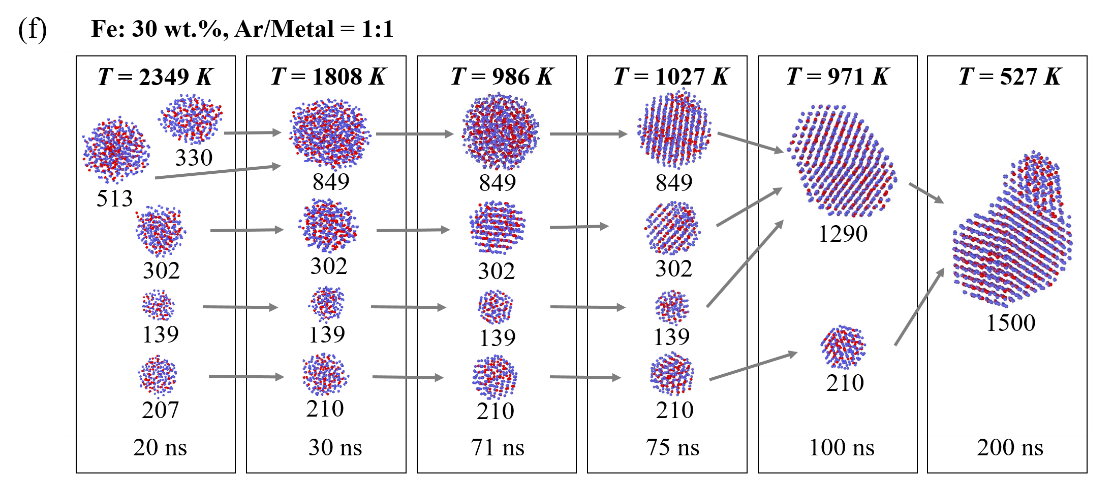 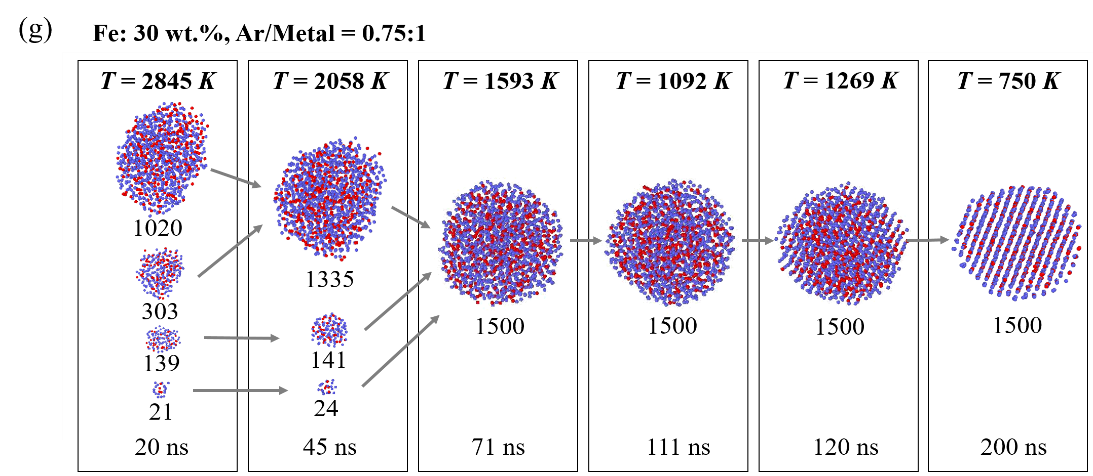 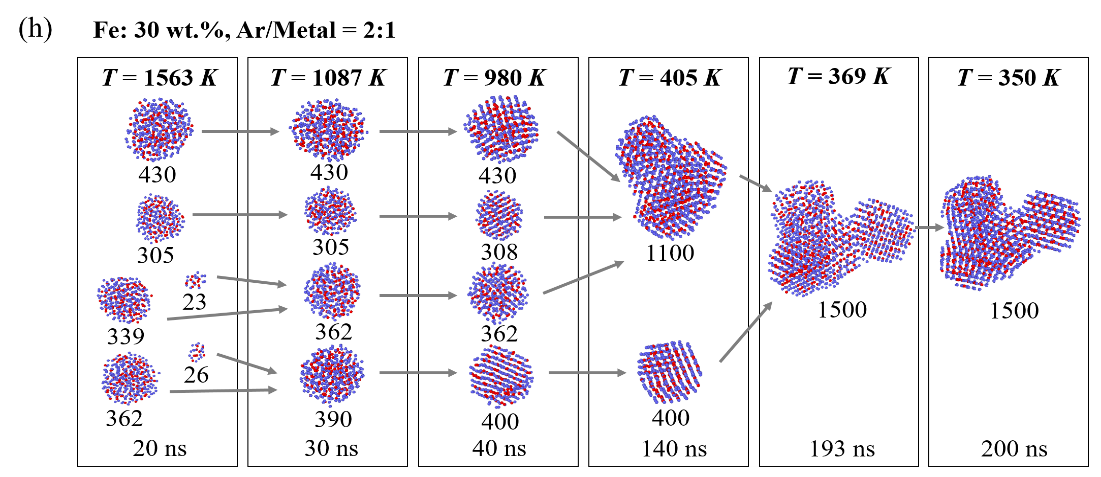 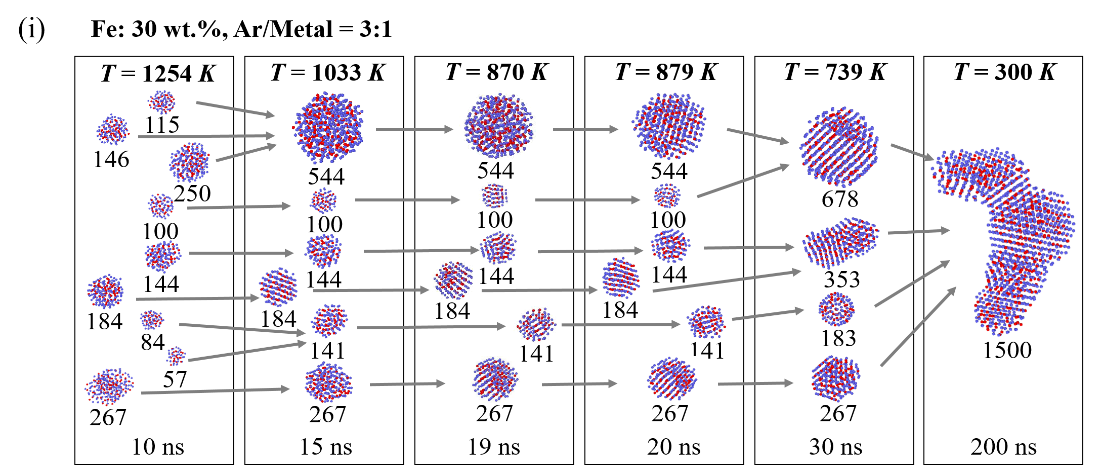 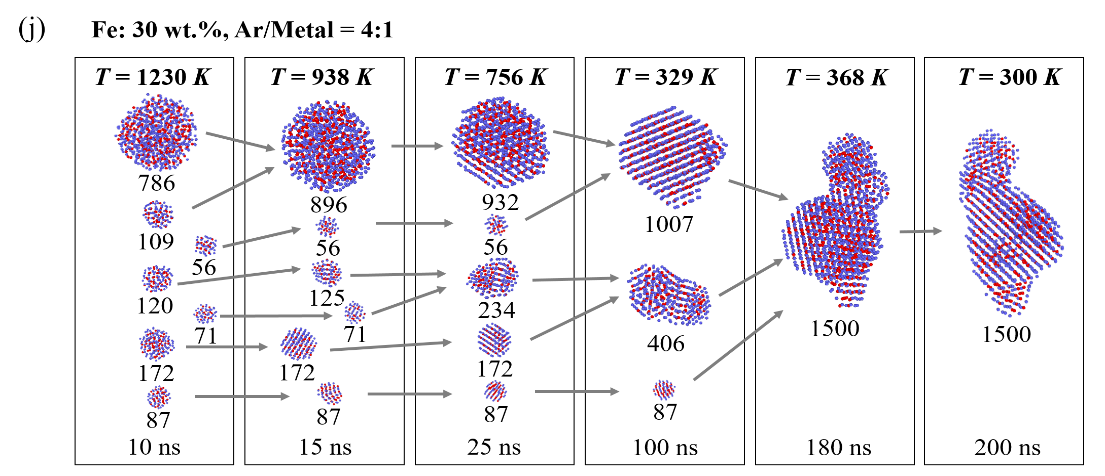 Fig. S2 Snapshots of the growth of Ni-Fe nanoparticles for (a) Fe: 5 wt.%, Ar/Metal = 1:1, (b) Fe: 10 wt.%, Ar/Metal = 1:1, (c) Fe: 15 wt.%, Ar/Metal = 1:1, (d) Fe: 20 wt.%, Ar/Metal = 1:1, (e) Fe: 25 wt.%, Ar/Metal = 1:1, (f) Fe: 30 wt.%, Ar/Metal = 1:1, (g) Fe: 30 wt.%, Ar/Metal = 0.75:1, (h) Fe: 30 wt.%, Ar/Metal = 2:1, (i) Fe: 30 wt.%, Ar/Metal = 3:1 and (j) Fe: 30 wt.%, Ar/Metal = 4:1 at different metal temperatures T and simulation time t. The number indicates the amount of metal atoms for each cluster. Fe and Ni atoms are colored red and purple, respectively.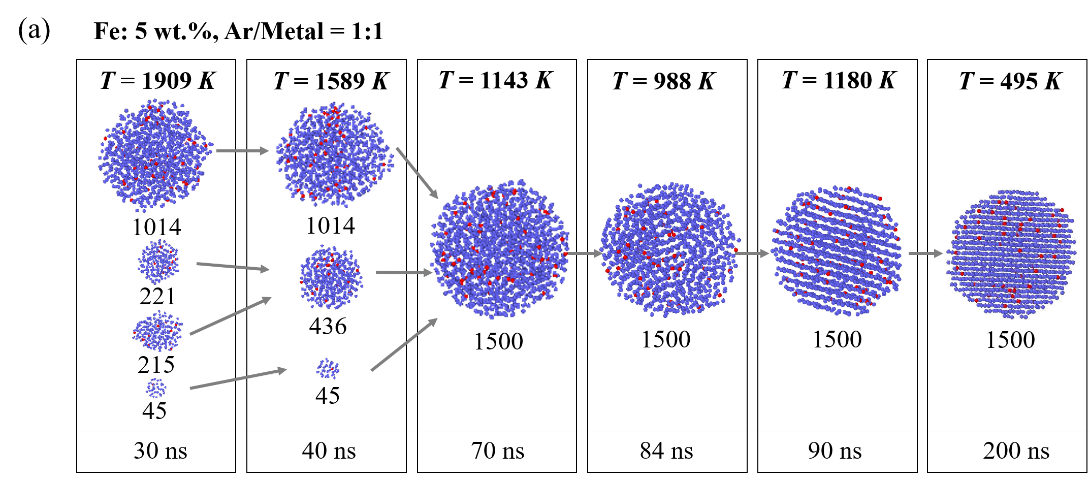 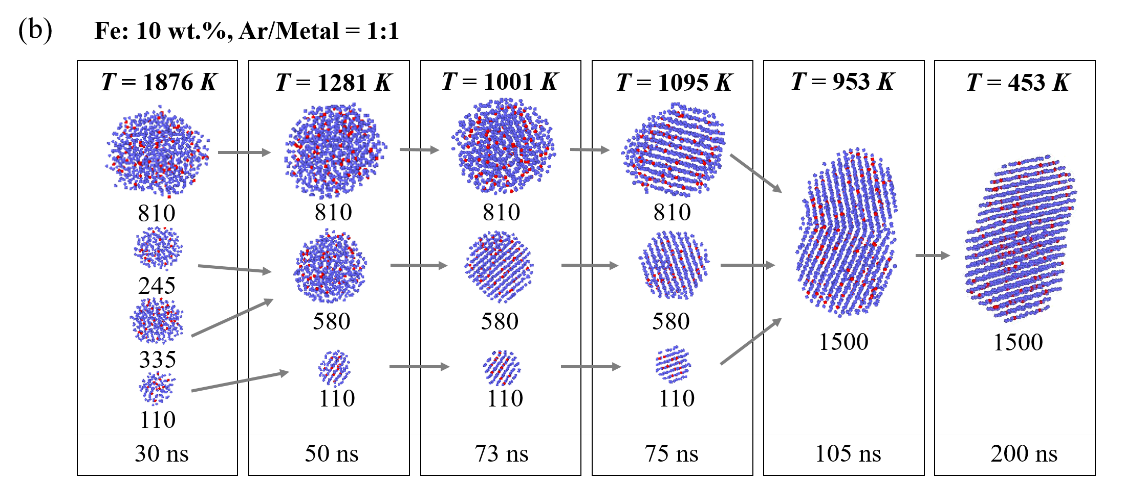 Fig. S3 Snapshots of the growth of Ni-Fe nanoparticles using different initial configurations for (a) Fe: 5 wt.%, Ar/Metal = 1:1 and (b) Fe: 10 wt.%, Ar/Metal = 1:1. Fe and Ni atoms are colored red and purple, respectively.Table S1 Fe concentration in metal atoms, number of atoms (Ns) and Fe concentration in the cluster S that solidifies at ts, and its corresponding solidification temperature Ts obtained from MD simulations for different Fe concentrations.Table S2 Ar/Metal ratio, number of atoms (Ns) and Fe concentration in the cluster S that solidifies at ts, and its corresponding solidification temperature Ts obtained from MD simulations for different amount of inert gas.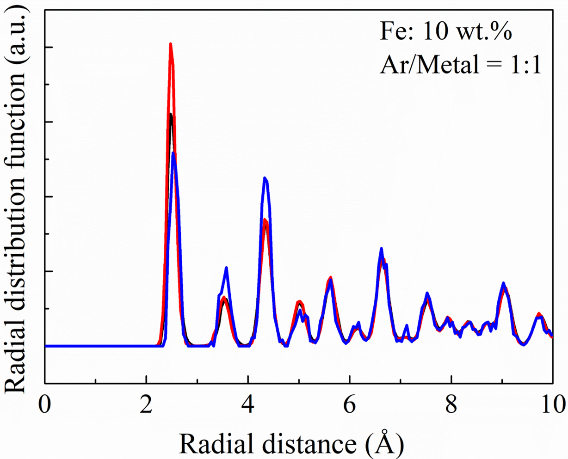 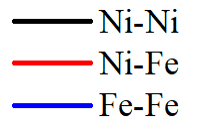 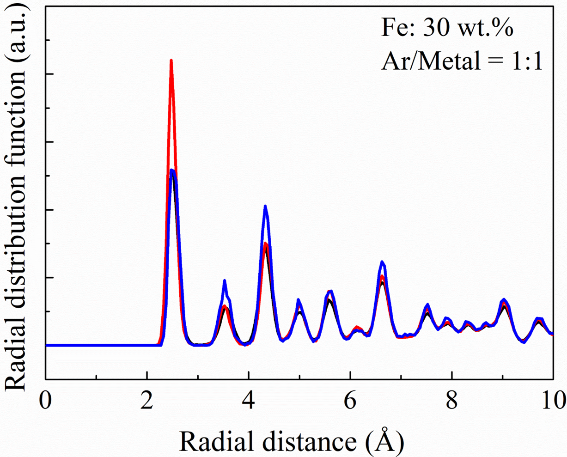 (a)(b)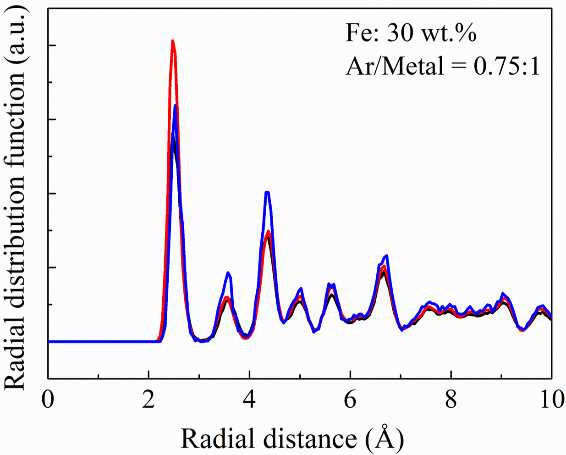 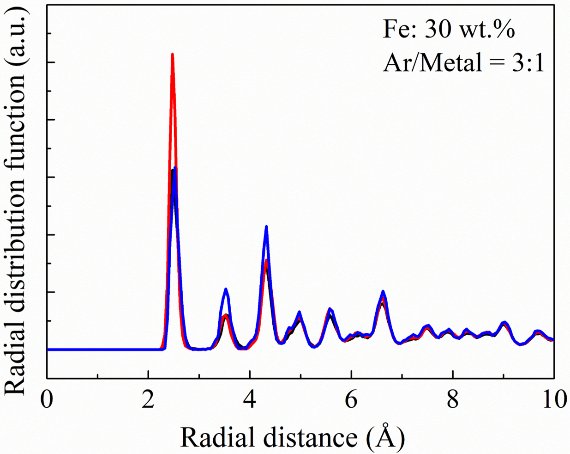 (c)(d)Fe concentration in metal atoms (wt.%)Nsts (ns)Fe concentration in the cluster S (wt.%)Ts (K)517654.112.8849.8534861.043.7902.5597675.955.8998.110150083.6710.01038.31541760.8116.3985.315108381.5514.51023.12066773.2618.91013.12083372.6820.91051.025150078.6625.01070.43013944.5728.1933.43021054.9729.0952.53030253.0629.8971.03084970.7830.61055.9Ar/Metal ratioNsts (ns)Fe concentration in the cluster S (wt.%)Ts (K)0.75:11500110.7730.01092.51:113944.5728.1933.41:121054.9729.0952.51:130253.0629.8971.01:184970.7830.61055.92:130530.9530.8989.12:136233.8227.6967.12:139033.4031.01021.52:143034.5730.41004.83:110011.2828.0833.53:114115.4233.3885.13:114414.1027.1919.13:118413.4831.0954.03:126716.4331.5963.73:154418.8729.21033.34:18710.1640.2837.84:110910.8730.3856.84:112010.6627.5859.74:117210.8926.2897.94:189617.5331.0992.6